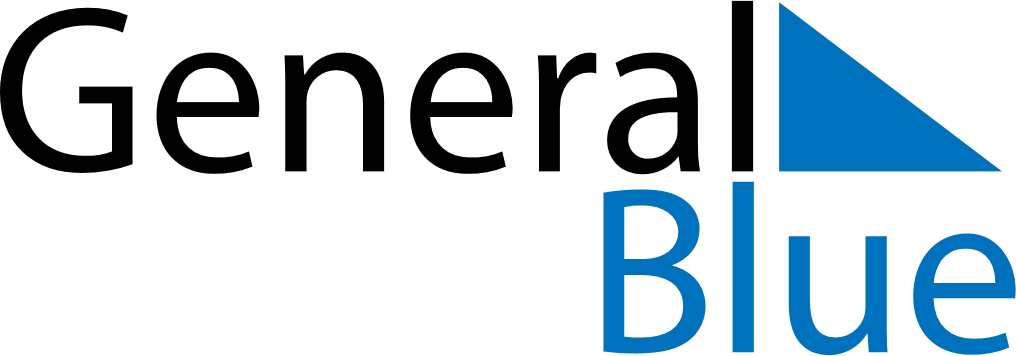 August 2018August 2018August 2018CubaCubaMONTUEWEDTHUFRISATSUN12345678910111213141516171819202122232425262728293031